Klub rodičů Vás zvena přednáškuMobilního hospice Ondrášek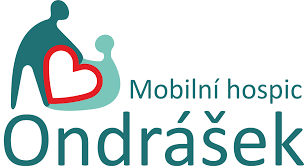  19.10.2022 v 16:00 hodinv jídelně ZŠ BravanticePřijďte si poslechnout sestřičku Jelenu Kajzarovou, která nám poví vše o její práci s nevyléčitelně nemocnými pacienty a následné péči o ně, až po jejich závěr života.Hospicová péče je mezi lidmi málo známá, a bylo by dobré se dozvědět, co vše nabízí  v poslední fázi života a to důstojně a hlavně DOMA.Je to citlivé téma, proto prosím zvažte přítomnost vašich dětí.					Těšíme se na vaši účast